
How to be a Rock Star StudentAlthough college may seem so far from now, the time will pass more quickly than you think. 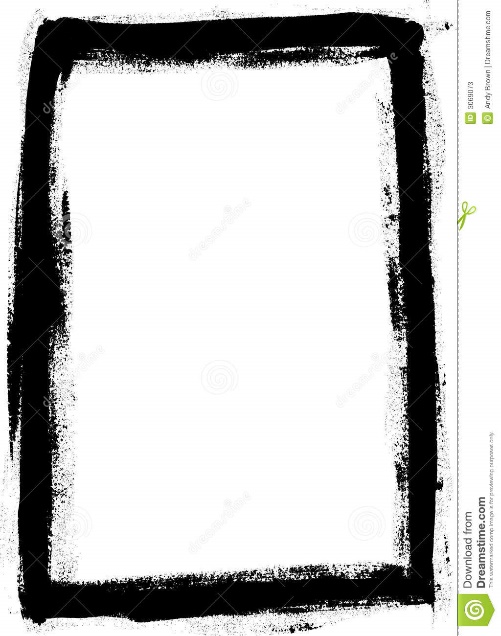 “How to be a Rock Star Student” Worksheet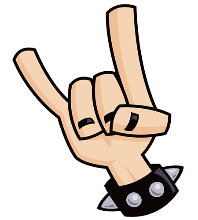 What does GPA stand for?		What are ways you stay organized? 	Are you involved in any volunteer work or extracurricular activities?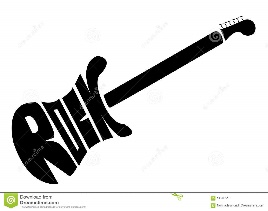 Beware of common mistakes students make! If you’re guilty of doing any of these, draw a star next to it so you can recognize areas of improvement. Be honest.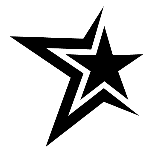 	___ Having a negative attitude	___ Putting off doing an assignment until the last minute	___ Copying homework from another student	___ Leaving an assignment at home	___ Procrastinating studying for an upcoming test	___ Losing your homework or other important paper(s)	___ Forgetting about a test or assignment due date	___ Not doing an assignment	___ Choosing to be on social media instead of doing homework	___ Missing a day of school unnecessarily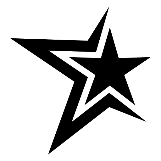 	___ Making an excuse to avoid a meeting or practice	___ Showing up for class unprepared